Chapter 9 Homework 	SCORE ___________	1. Write the coordinates of the image of P(–2, 5) reflected in the x-axis.	2. Graph △ ABC with vertices A(4, 4), B(3, –2), and C(–1, –1). Then graph the image of △ABC reflected in the y-axis.	3. How many lines of symmetry 
does this figure have?	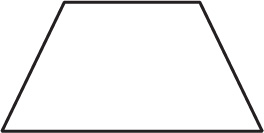 	4. Find the image of  with W(7, 1) and X(–4, 5) along the translation vector 〈–4, –3〉.	5. Find the image of  with A(–3, 1) and B(–1, 5) under a rotation of 90°
about the origin.	6. Find the coordinates of L′′ if △LMN with L(3, 1), M(–1, 6), and N(–3, 2) is rotated 270° about the origin. 	7. Triangle ABC with vertices A(–4, –4), B(–1, –2), C(3, –1) is rotated 180° about the origin. What are the coordinates of triangle A′B′C′?8. What transformation is represented?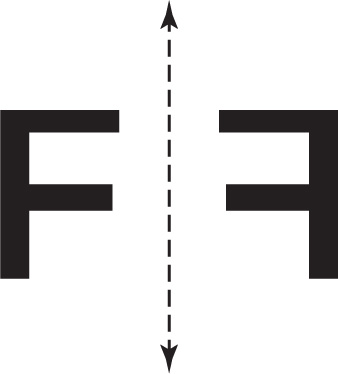 9. What is the order and magnitude of rotational symmetry of a square?10. Find the image of the point at (5, 1) under the translation along the vector 〈–9, 6〉.1._______________________2. 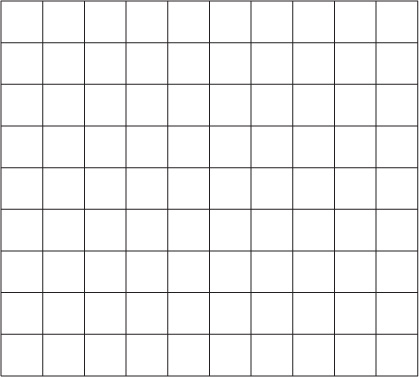 3. _______________________4. _______________________5. _______________________6. _______________________7. _______________________8. _______________________9. _______________________10. _______________________11. Given △ABC with vertices A(1, 0), B(6, –7), and C(0, –4). Find the coordinates of the vertices of the triangle along the translation vector 〈0, –4〉.11. _______________________